Philly’s Got Dance										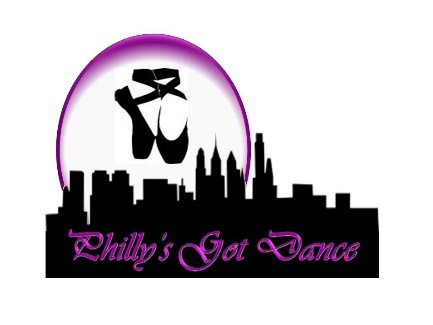 Student Registration Form: 4226 Spruce Street   3359 Friendship St             4305 Locust St.STUDENT INFORMATION:                                                                   DATE:_______________________Student’s Name: ___________________________________ Birth Date: _____________ Age: ______ Nick Name: ___________________________________           Shirt Size __________School: ____________________________________________________ Grade: ___________________ Home Address: _____________________________________ City: _____________________________ Zip Code: __________________ Home Phone Number: _____________________________________ PARENT(S)/GUARDIAN(S) RESIDING WITH CHILD 1. Name: ____________________________________ Relationship to Child: _____________________ Cell Phone: (______) ________________________ Work Phone: (______) _______________________ E-Mail: ___________________________________ 2. Name: ____________________________________ Relationship to Child: _____________________ Cell Phone: (______) ________________________ Work Phone: (______) _______________________ E-Mail: ___________________________________ Preferred way for receiving updates:  check all that apply Text (____)                Email (___)ALL PERSONS AUTHORIZED TO PICK UP CHILD:1. Name: _______________________ Relationship to Child: _____________ Phone: ______________ 2. Name: _______________________ Relationship to Child: _____________ Phone: ______________ 3. Name: _______________________ Relationship to Child: _____________ Phone: ______________ CLASS PARTICIPATION:  If your child is ONLY taking 1 classClass Name (i.e. jazz, ballet, or hip-hop, gymnastics)1. ________________________________ How did you hear about our studio? _____________________________________________________ If referred, what is the parent and child(ren) name? _________________________________________Previous Dance Training?Please list prior dance experience (i.e. number of years, technique studied, teachers, etc.): _____________________________________________________________________________________ _____________________________________________________________________________________Is there anything that we should know about your child? (i.e allergies, shy)_______________________________________________________________________________________________________________________________________________________________________________________________________________________________________________________________PAYMENT INFORMATION (Check One)1 STYLE OF DANCE  ___________$50.00 Monthly1 STYLES OF DANCE____________$40.00 Monthly (ages 3 to 5 ONLY- ballet)3 STYLES OF DANCE ___________$85.00 Monthly   1 STYLE w-Gymnastics _________$80.00 Monthly     (temp unavailable)3 STLYES +Gymnastics  _________$120.00 Monthly  (temp unavailable)Gymnastics Only    ____________ $60.00 Monthly     (temp unavailable)	Boys Hip Hop 6+ _____________ $ 50.00 MonthlyPayment Plans: Plan A: Payment on the 1st day of practice of every month, due prior to the start of class.Plan B: Payment bi-weekly, due the 1st and 3rd week of class, prior to the start of classRegistration Fees: New Student: $35     	                  Returning Student: $20Family: $50  (Plan A or Plan B) monthly or bi-weeklyI have chosen payment plan _____. Registration Fee: $______ Monthly Tuition: $_______ I understand that one make-up class is permitted for each class my child misses. Make-up classes must be taken within 30 days at location of your choice. I also understand that all fees paid are nonrefundable and nontransferable. There will be a $10 late fee charged PER week. There is a $30 returned check fee.PERSON RESPONSIBLE FOR PAYMENT: PRINT NAME: _____________________________ SIGNATURE: _____________________________________ DATE: ____________________ RELATIONSHIP TO STUDENT: ___________________________________ RELEASE AND AUTHORIZATION:Name of Student: _________________________________________________ Indicated in the space below are any health problems or conditions of which the studio should be aware (such as heart, back, medical, allergy, muscular, pregnancy, diabetes, epilepsy, chemical or neurological condition, special medication, knee/kidney/shoulder problems, etc.). I understand that risk of injury is inherent in any physical activity and I, on behalf of myself and my child, knowingly and voluntarily accept that risk. I, the undersigned, for myself, my heirs, administrators, and executors, hereby waive and release Philly’s Got Dance Studio of Dance, Inc. and its staff from any and all claims or damages of any kind arising out of my child’s participation in the exercise and/or dance program of Philly’s Got Dance. I further certify that the aforementioned student is in proper physical condition to participate in the exercise/dance program and that he/she has been examined by a licensed physician and found to be in proper physical condition to participate in said program. I, the undersigned, do hereby authorize LaVonda Jenkins or her designated agents (being teachers or administrators employed by Philly’s Got Dance) to obtain medical treatment for my said child in emergency situations where I cannot be reached in time to authorize the treating physician to provide such emergency medical services. I understand that I am responsible for any medical expenses and that the absence of health insurance does not make Philly’s Dance responsible for payment of medical expenses. This authority includes the power to authorize any and all treatment deemed necessary under the circumstances by a licensed physician. This power is in essence a power of attorney and shall remain in effect for one year from the date signed below. SIGNATURE OF PARENT/GUARDIAN: ______________________________________                                    DATE: ____________ EMERGENCY INFORMATION Physician: __________________________________ Hospital Preference: ________________________ Insurance Company Policy No.: __________________________________________________________ Allergies (food, medicine, etc): ___________________________________________________________ Additional Information/Comments (i.e. blood transfusions, etc): ________________________________ ____________________________________________________________________________________